103學年度高級中等學校數理及資訊學科能力競賽高雄區複賽物理科實驗試題第一題答案卷編號： «號碼» 103學年度高級中等學校數理及資訊學科能力競賽高雄區複賽物理科實驗試題第一題                編號： «號碼»一、題目:(a). 利用給定之器材，設計實驗，試著求出彈簧的質量 (單位：g)。(b). 利用給定之器材，設計實驗，試著求出彈簧之彈力常數 (單位：N/m)。(c). 利用給定之器材，設計實驗，試著求出彈簧簡諧運動週期公式      中的質量修正係數A與B。    (M為重物質量，ms為彈簧質量，k為彈簧之彈力常數)二、實驗器材：「請清點下列器材,如有短缺請立即報告補齊；須自行準備之器材不予補發或提供。」 [以上器材不一定要全部用到]三.說明:1.請先核對試題及答案卷上編號與您的編號是否相同,若不同請立刻報告2.實驗報告書寫於答案卷上,內容必須包含  (1)實驗設計之理論基礎 (2)實驗步驟 (3)數據紀錄 (4)計算結果及作圖   (5)實驗討論3.實驗操作過程之評審,主要依據實驗報告,所以務必在報告中詳細記載4.實驗完畢後,請將所有器材還原103學年度高級中等學校數理及資訊學科能力競賽高雄區複賽物理科實驗試題第一題答案卷編號： «號碼» 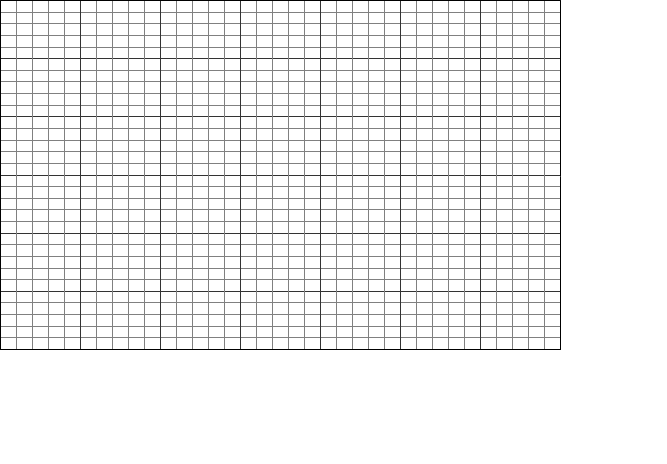 器材名稱規格數量彈簧實驗用1個透明免洗杯200 ml2個透明膠帶一般用(寬)1卷簽字筆筆頭粗m1支剪刀一般用1把棉線白色，一般縫紉用1卷掛碼10個量筒100 ml(最小刻度為1.0 ml)1支塑膠滴管3 ml1支燒杯1000 ml1個電子碼錶精確至0.01秒1個抹布一般用1條水一般用500 ml白紙一般用，A41張方格紙A4，最小刻度2張支架一般用，附直角夾及橫桿，至少m範圍上下調整橫桿高度1座計算器非記憶型科學用(考生自備)1台※備註：參賽者請自備工程計算機※備註：參賽者請自備工程計算機※備註：參賽者請自備工程計算機